Ek-3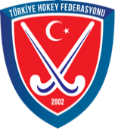 			             SAĞLIK BEYANI  	Hokey spor dalında spor yapmaya ve yarışmalara katılmaya sağlık yönünden engel bir durumumun bulunmadığını beyan ederim …… /…… /20….BEYANDA BULUNAN SPORCUNUN:Adı Soyadı			:T.C Kimlik No		:Doğum Yeri ve Tarihi	:Baba Adı			:Ana Adı			:İmzası				:18 YAŞINDAN KÜÇÜK İSE VELİ/VASİNİN:					 Adı Soyadı			:T.C Kimlik No		:Doğum Yeri ve Tarihi	:İmzası				: